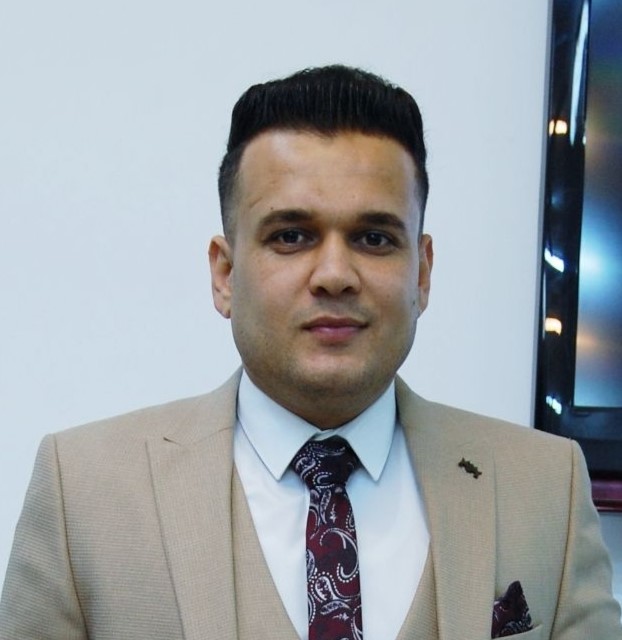 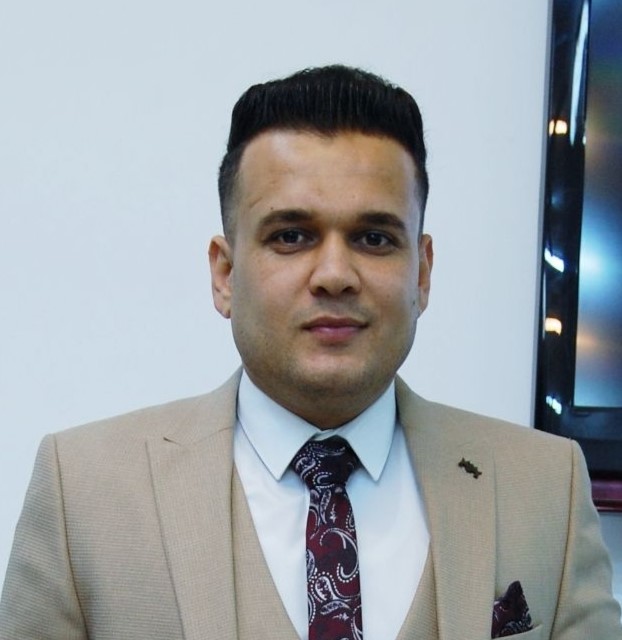 التحصيل الاكاديمي: دكتوراهالخبرات العملية: 	الورش والندوات المختلفة:البحوث المؤتمرات العلمية: 	عضوية الجمعيات والهيئات:الشهادات التقديرية وكتب الشكر:المهارات الاخرى:                                 العنوان الرسمي:العراق /ديالى/بعقوبة الايميل الرسمي:    osamaghaze@uodiyala.edu.iq